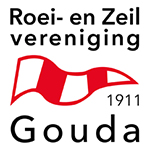 Ondergetekenden:…………………………………………………………………., bruikleengever, lid van de Roei- en Zeilvereniging Gouda (RZVG)  te Reeuwijk en door de roeicommissaris/het bestuur van RZVG gemachtigd namens RZVG deze bruikleenovereenkomst aan te gaan met………………………………………………………………….., bruikleennemer, wonende te …………………… , lid van de bij de KNRB aangesloten roeivereniging …………………………………………………………….te …………………………….. komen overeen: dat bruikleennemer van roeivereniging RZVG te Reeuwijk de in deze overeenkomst genoemde boten met de daarbij behorende riemen, peddels en pikhaken in bruikleen krijgt onder  de navolgende voorwaarden en bepalingen:Voor het lenen van de boot wordt een vergoeding betaald van € 10,- per persoon per dag. Bruikleennemer verklaart dat alle deelnemers in het bezit zijn van een roei- en/of stuurdiploma conform de eisen van de roeivereniging/KNRB.De boot mag niet gebruikt worden na zonsondergang en/of tot voor zonsopgang.De boot dient uiterlijk een ½ uur voor zonsondergang op de dag van bruikleen bij RZVG te worden terugbezorgd.De boot wordt voor en na gebruik gecontroleerd op aanwezige schade door bruikleengever en bruikleennemer.De boot dient na gebruik schoon, droog en overdekt op de daarvoor bestemde ruimten te worden opgeborgen.Bruikleennemer meldt eventuele beschadigingen en/of schaden onmiddellijk aan bruikleengever. Ten tijde van de huurperiode zijn de boten verzekerd via de botenverzekering van RZVG.Het eigen risico van de voor de boten door RZVG afgesloten verzekering is, in geval van ernstige nalatigheid,  voor rekening van de bruikleennemer tot een maximum van € 250,- per schadegeval.Bruikleennemer vrijwaart RZVG anderszins voor schade(n) waarvoor de door RZVG afgesloten verzekeringen geen dekking bieden.Op deze overeenkomst is het Nederlandse recht van toepassing.Voor akkoord getekend te Reeuwijk op ……………………………………………………………..20___Bruikleengever: …………………………………………….	Bruikleennemer: ……..………………………De in bruikleen gegeven boten :1.      .…………………………………………………………………………………………………………………………2.      ………………………………………………………………………………………………………………………….      3.      ………………………………………………………………………………………………………………………….4.      ………………………………………………………………………………………………………………………….5.      ………………………………………………………………………………………………………………………….